V3 / V4Instruments de mesure verticaux pour l'atelier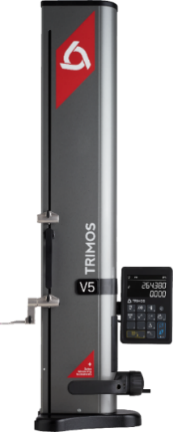 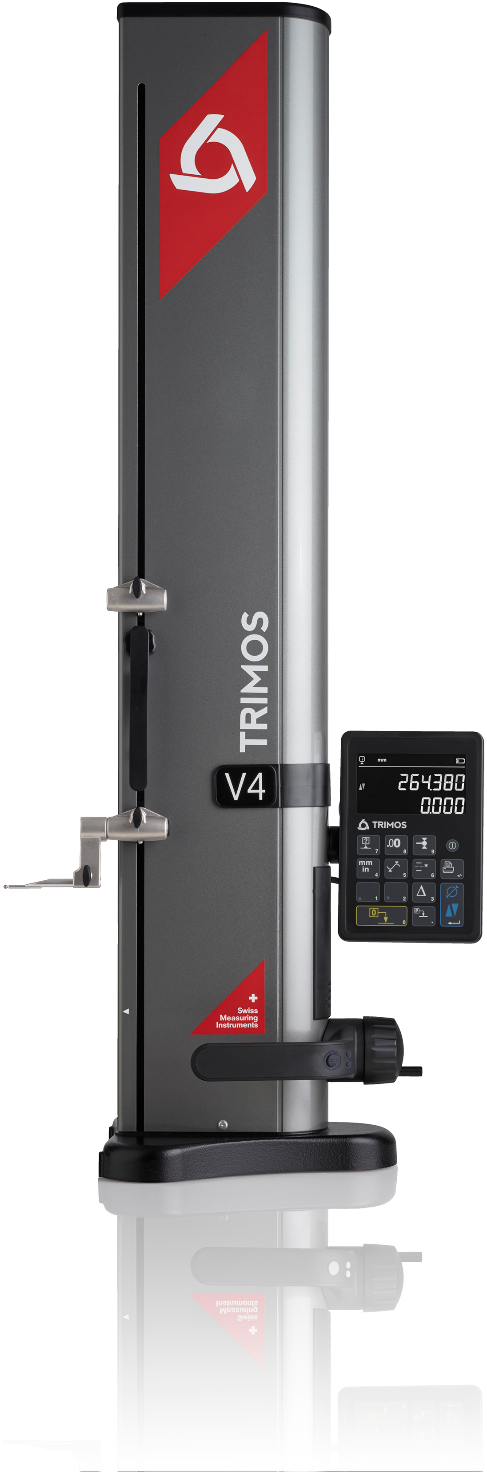 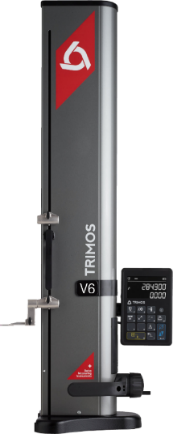 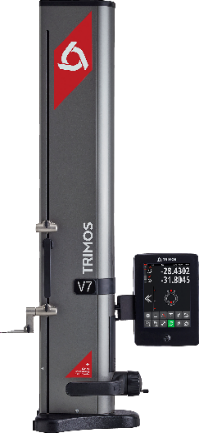 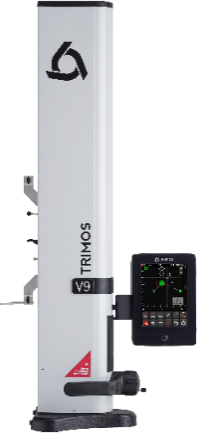 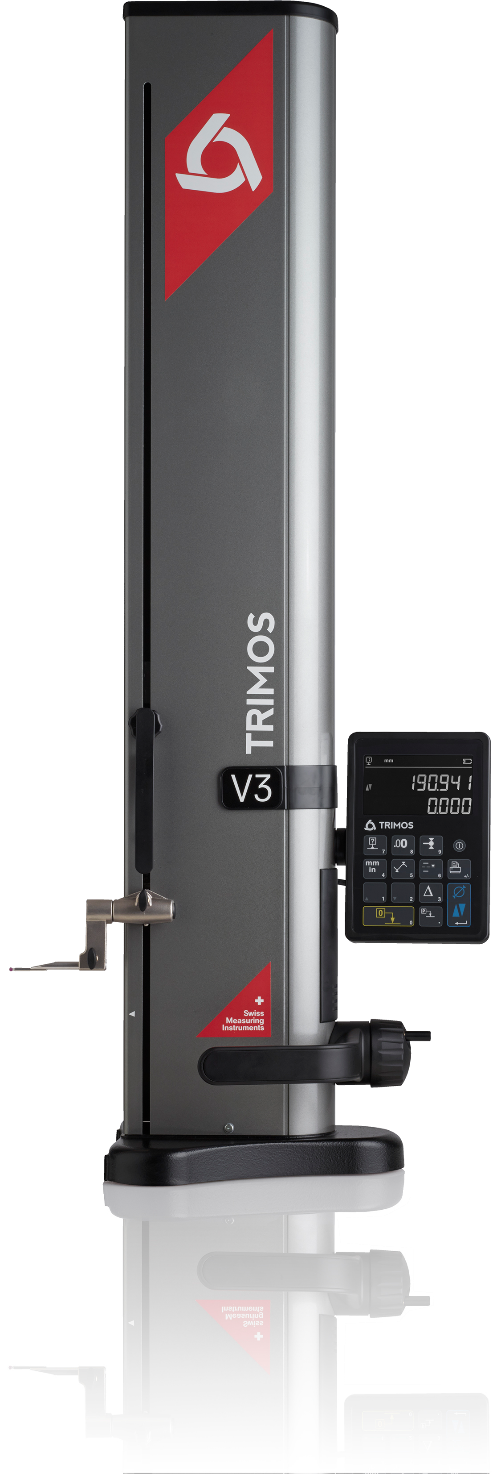 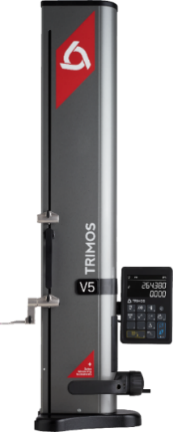 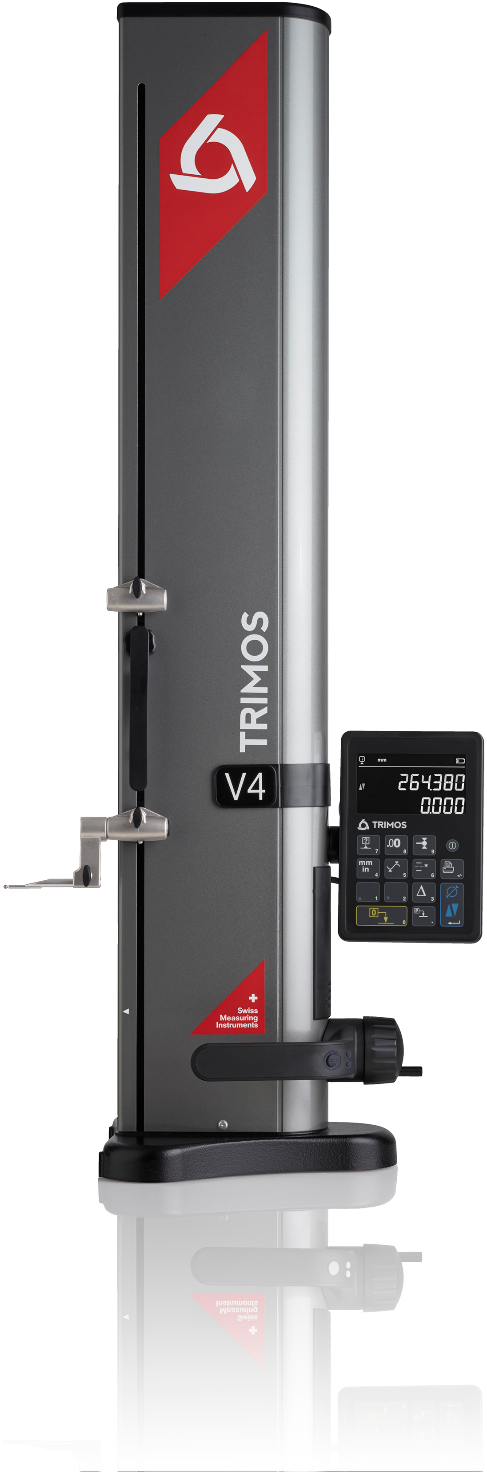 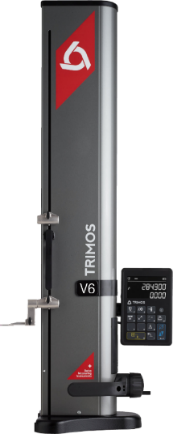 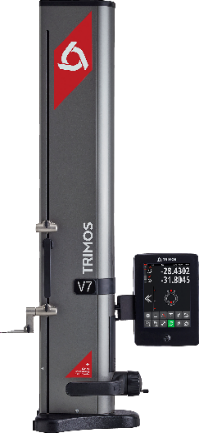 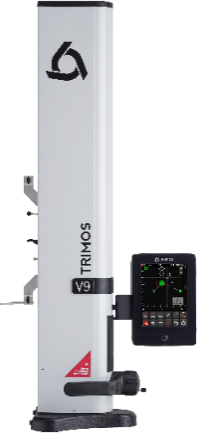 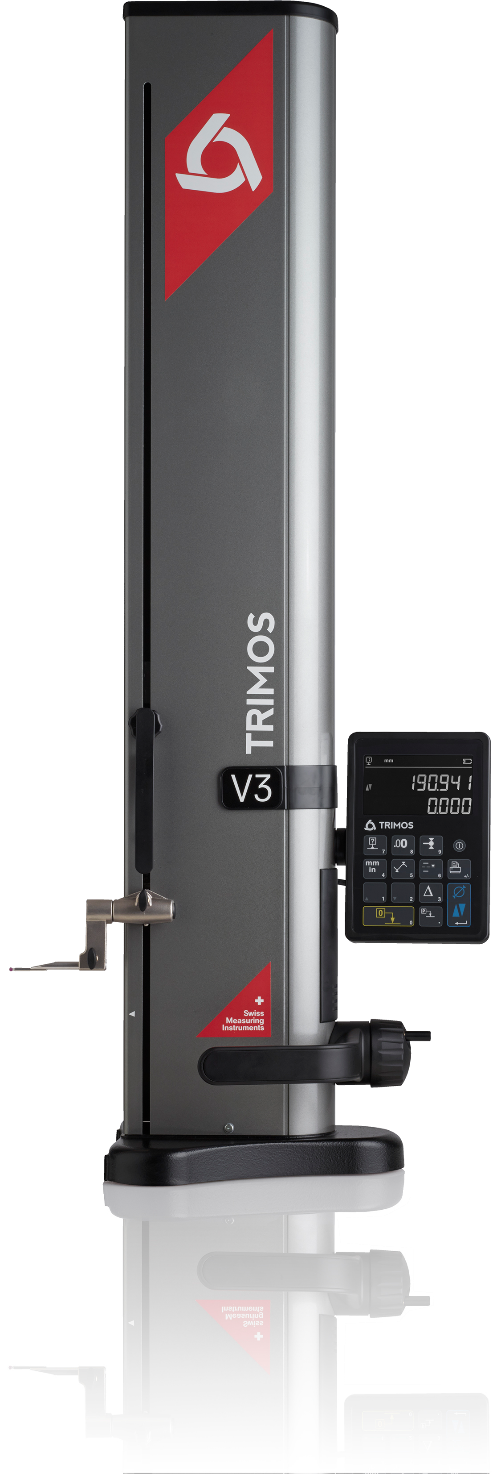 1.PRESENTATION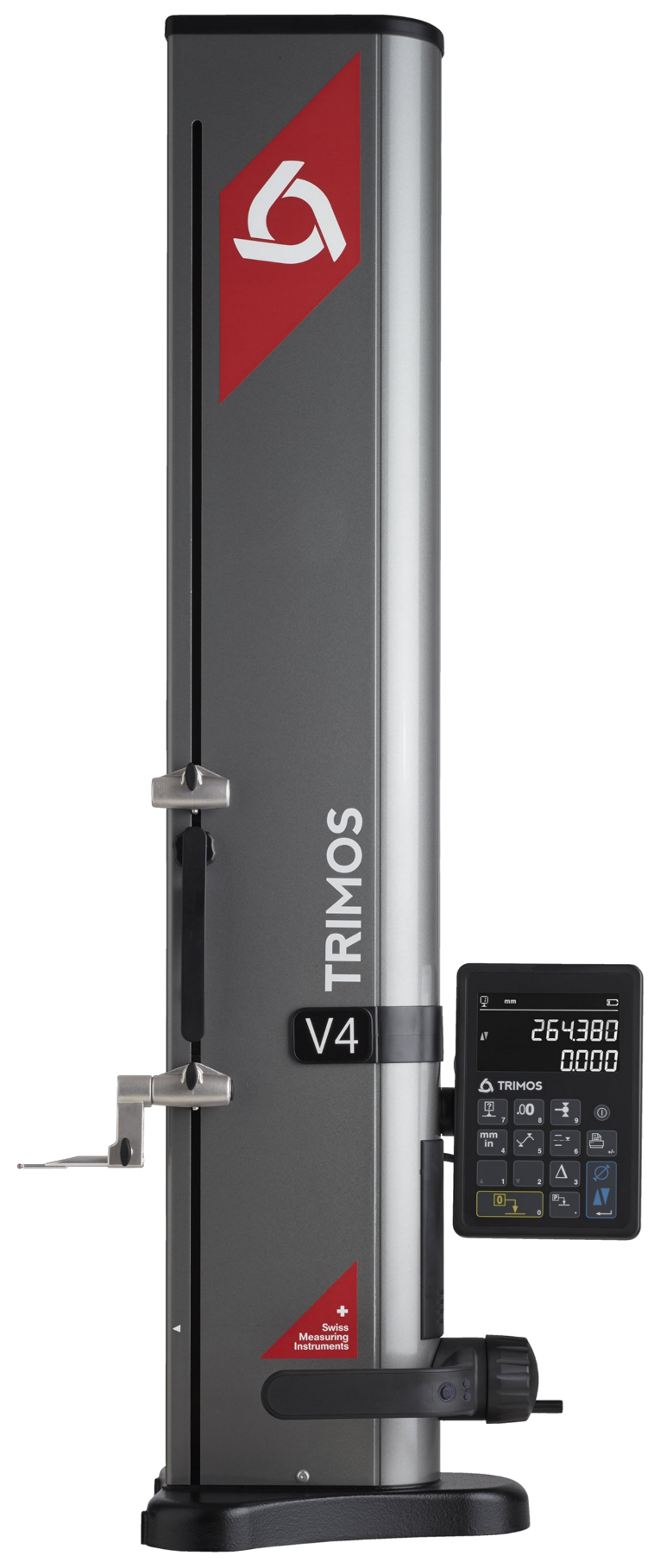 2.DIFFERENCES3. DONNEES TECHNIQUESLes valeurs ci-dessus ont été déterminées conformément à la norme ISO 13225 avec la touche standard (TA-MI-101).4.APPLICATIONS ET FONCTIONNALITES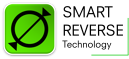 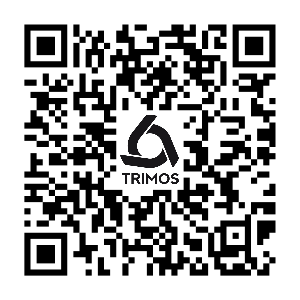 Trimos S.A.Av.de Longemalle 5CH-1020 RenensT. +41 21 633 01 01info@trimos.chwww.trimos.com	750 02 0027 01 – Version 1.7/2019-03 – Sous réserve de modificationsLes instruments de mesure verticaux V3 et V4 ont été développés pour les environnements d'atelier les plus sévères. Entièrement fabriqués en Suisse, Ils offrent à leur utilisateur la garantie d'un produit robuste, précis et fiable sur le long terme.La philosophie de Trimos depuis plus de 40 ans est de proposer des instruments simples et très efficaces en milieu de production. L'unité d'affichage est dotée de fonctions accessibles directement et représentées par des symboles faciles à comprendre. Ils permettent une prise en main rapide, même par du personnel non-qualifié. Le grand affichage "Black Mask" à 2 lignes offre un contraste exceptionnel dans toutes les conditions d'éclairage, une caractéristique unique sur le marché.Etendues de mesures 400 et 700 mmUtilisation extrêmement simpleForce de mesure réglable électroniquementTouches standard jusqu’à 400 mmVaste gamme d'accessoiresTous les réglages possibles sans outilsInterfaces RS232 et USBTransfert de données sans fil (option pour V4)A	Base en fonte pour une stabilité optimaleB	Poignée de déplacement horizontal avec boutons de fonctions et d'enclenchement du coussin d'air (V4)C	Manivelle de déplacement du chariot de mesureD	Porte-touche et touche interchangeablesE	Support de touche additionnel (option pour V4)F	Affichage "Black Mask" avec fonctions intuitivesG Système d’équilibrage du chariot sans outilsV3La colonne de mesure V3 constitue l'entrée de gamme des colonnes de mesure universelles de Trimos. Elle bénéficie pleinement des développements réalisés sur les modèles supérieurs. De conception robuste et d'utilisation très simple, elle concentre les fonctions essentielles à une utilisation en atelier.V4La colonne de mesure V4 propose les mêmes fonctions que la V3. Elle est en plus équipée d'un deuxième support de touche ainsi que d'un coussin d'air pour un déplacement aisé sur la table de mesure. Les boutons de fonctions programmables de la poignée permettent un accès rapide aux fonctions les plus utilisées.V3400700Etendue de mesure	mm407711Etendue de mesure avec extension	mm508812Erreurs max. tolérées, BMPE	µm78Répétabilité, RMPE (2s)	µm2 (Ø: 4)2 (Ø: 4)Erreur de perpendicularité frontale, SMPE 	µm1015Résolution maximale	mm0.0010.001Force de mesure	N0.75 ÷ 1.50.75 ÷ 1.5Autonomie	h4040InterfacesUSB / RS232USB / RS232Coussin d'airNonNonPoids		kg2124V4400400700700Etendue de mesure	mm407407711711Etendue de mesure avec extension	mm71971910231023Erreurs max. tolérées, BMPE	µm4.54.566Répétabilité, RMPE (2s)	µm2 (Ø: 4)2 (Ø: 4)2 (Ø: 4)2 (Ø: 4)Erreur de perpendicularité frontale, SMPE 	µm10101515Résolution maximale	mm0.0010.0010.0010.001Force de mesure	N0.75 ÷ 1.50.75 ÷ 1.50.75 ÷ 1.50.75 ÷ 1.5Autonomie	h20202020InterfacesUSB / RS232 / Sans filUSB / RS232 / Sans filUSB / RS232 / Sans filUSB / RS232 / Sans filCoussin d'airOuiOuiOuiOuiPoids		kgPoids		kg21212424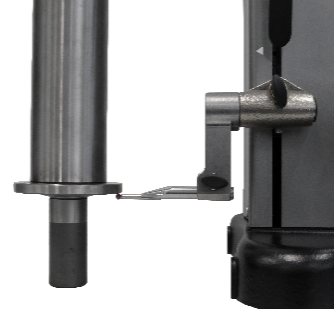 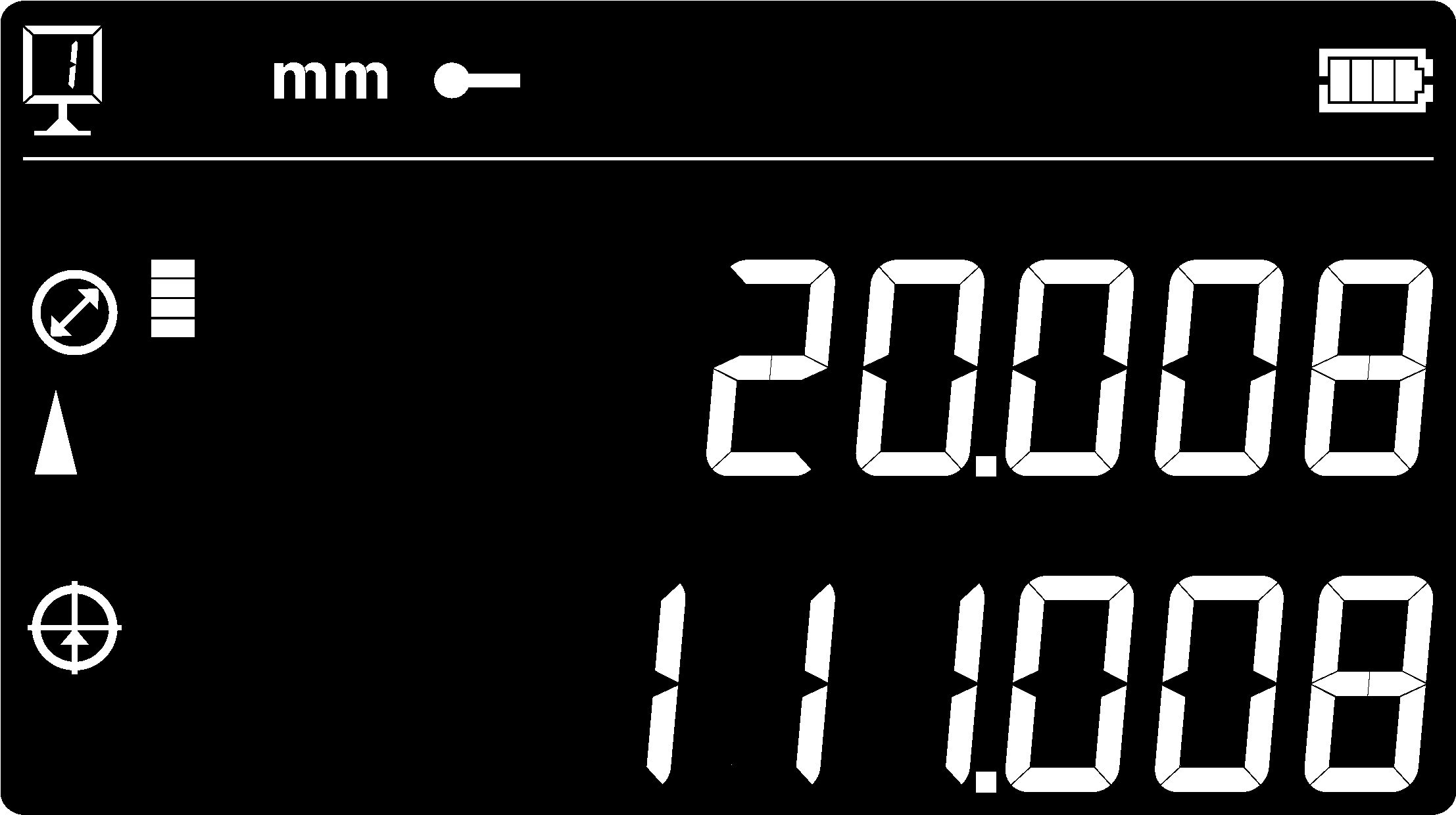 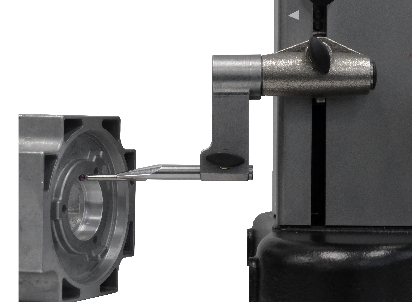 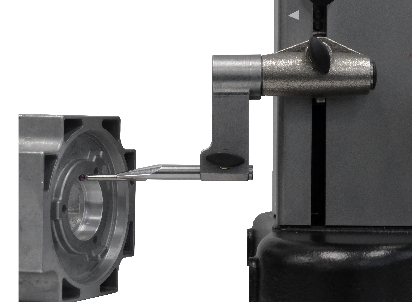 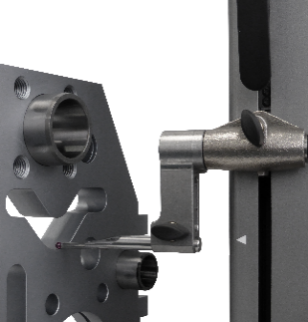 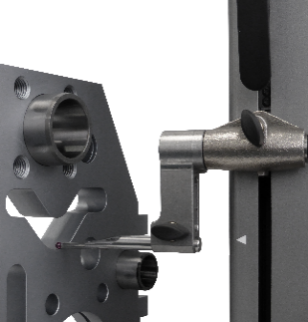 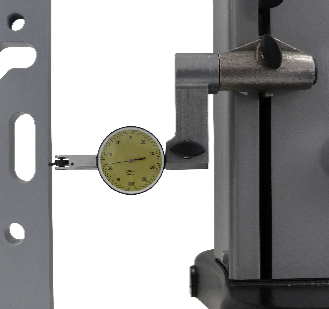 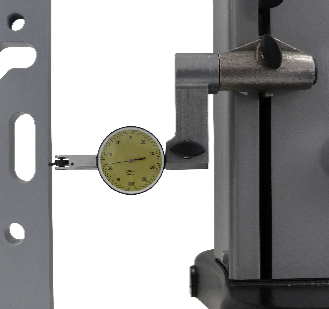 Mesure de hauteurMesures de hauteurs, d'épaisseurs et de cotes en chaîneMesure de diamètreAffichage simultané du diamètre et entraxeMin/Max/DeltaDétection aisée des points min, max ou planéité d'une surfacePerpendicularitéTous les instruments sont corrigés mécaniquement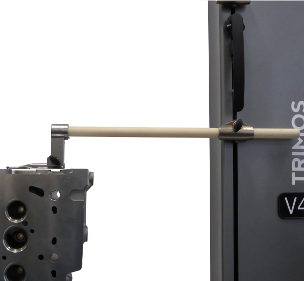 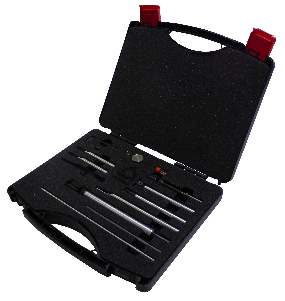 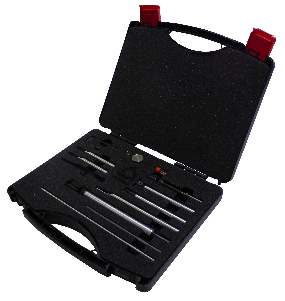 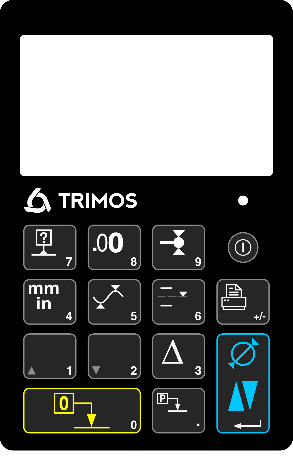 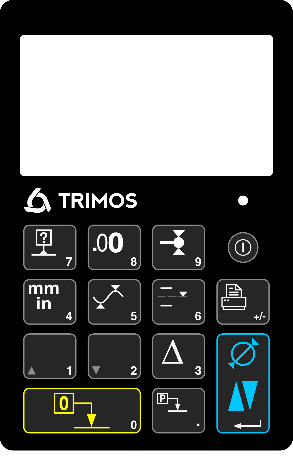 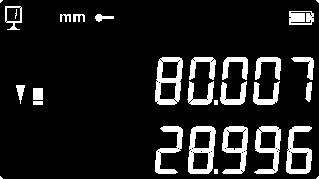 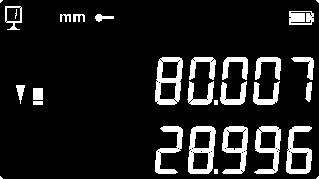 Touches longuesTouches standard jusqu'à 400 mm avec excellente répétabilitéAccessoiresTrès large palette d'accessoires pour tout type d’applicationFonctions intuitivesSymboles simples et fonctions directement accessiblesContraste maximumLecture aisée en tout temps grâce à l'affichage "Black Mask"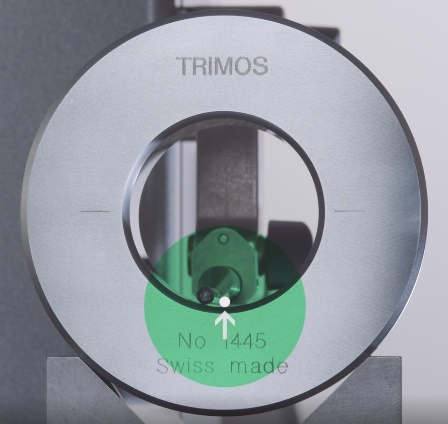 SMART REVERSE: Mesure de diamètres plus rapide, plus précise et plus simpleLa technologie SmartReverse est le fruit d'une intense collaboration entre les utilisateurs de colonnes Trimos et notre équipe R&D dans le but d'optimiser les mesures de diamètres.SmartReverse rend la mesure de diamètres très efficace en indiquant clairement le passage des points de rebroussement par des signaux sonores et visuels. L'utilisateur est ainsi guidé précisément lors de la mesure de diamètres, ce qui engendre un gain important de rapidité et de fiabilité de la mesure.